A tegnapi megoldások: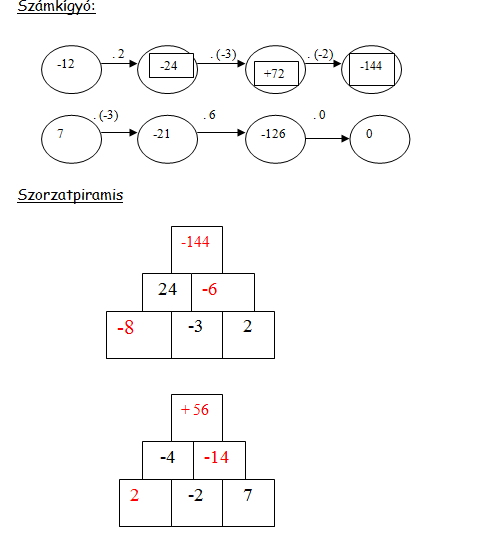 Rakd növekvő sorrendbe az eredményeket és a hozzájuk tartozó betűketS : -11 . (- 11) =  121                  C: - 3 . 12 = -36I: -6 . (-2) =   12                       R:   2  . (-2) = -4L:  -10 .(-15)= 150                     V: -275 . 0 =0I:  7 . 22 =  154                         O:  4 . (-3) =-12N: 12 . 8 =   96                          U: -25 . (-5) =125A mai:Előjeles számok osztása-  szabályok  -írd a füzetbe. +  :  +  =  +     két pozitív  szám hányadosa pozitív +  :  -  =  -       pozitív szám osztva negatív számmal az eredmény negatív -  :  +  =  -     negatív szám osztva pozitív számmal az eredmény negatív -  :  -  =  +     két negatív  szám hányadosa pozitív     (Bizonyára észrevetted, hogy ugyanazok a szabályok az osztásra, mint a szorzásra voltak. Ha azt megjegyezted, akkor nyert ügyed van).  Először meghatározom az előjelet, aztán elvégzem az osztást.+15 : (+3) = + 5+15 : (-3) = -5-15 : (+3)  = -5-15 : (-3) = +5-42 : 7 =    negatív  osztva  pozitívval az eredmény negatív, 42:7=6 vagyis    -621 : (-3) =    pozitív osztva negatívval az negatív, 21 :3=7  vagyis    -7Próbáld egyedül:-16 : (-2)=                                                             88 : (-8)=24 : (-8)=                                                             -100 : 4=-35 : 7=                                                                -72 : (-9)=48 : (- 8)=                                                              56 : (- 7)=Ezzel az interaktív gyakorlófeladattal mindjárt le is tudod magad ellenőrizni:http://www.interaktivmatematika.hu/sajat/6.oszt/egeszosztas.htmlJó gyakorlást !!!-36-12-401296121125150154CORVINSULI